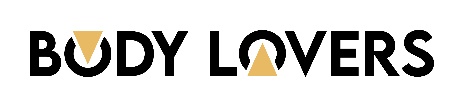 Formulář pro odstoupení od smlouvy (vrácení zboží do 14 dnů od data nákupu)Výrobek vraťte nepoužitý a v neporušeném obalu s přiloženým vyplněným formulářem a dokladem o koupi. Rozbalené příslušenství např. náhradní břity, kartáčkové hlavy apod. z hygienických důvodů vrátit nelze.Postup vrácení výrobku:Zašlete tento vyplněný formulář na email: eshop@bodylovers.czZboží zašlete na adresu:SKLADON Průmyslová 377 Mošnov 74251*Nezapomeňte ke zboží přiložit tento vyplněný formulář.*Zboží musí být nepoškozené a v originálním obalu. Peníze vám budou vráceny na uvedený bankovní účet do 14 dnů od přijetí vráceného zboží. Prosíme o vyplnění následujících údajů:Datum objednání ………………………………..Číslo objednávky………………………………….Jméno a příjmení kupujícího…………………………………………………………………………………………………………………Adresa kupujícího…………………………………………………………………………………………………………………………………Číslo účtu na který mají být peníze vráceny………………………………………………………………………………………….Podpis a datum: